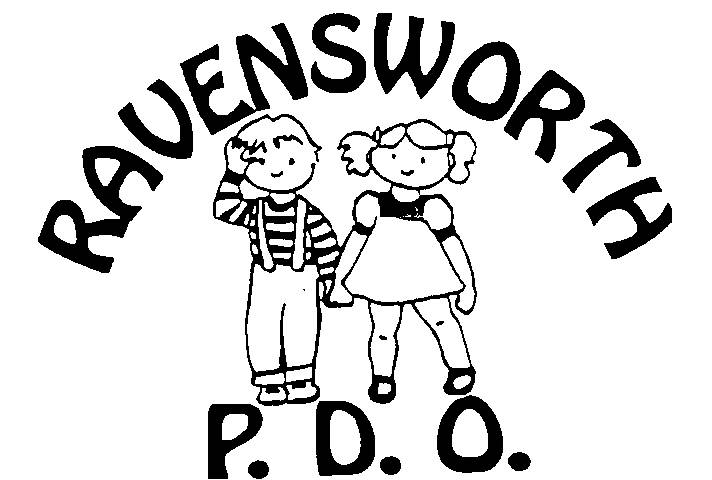 Fee Schedule for 2020-2021The registration fee is $100 for all programs.  Registration fees are required at the time of registration and are non-refundable.  An activity and supply fee of $130 (one-time fee) is due with the September tuition and is refundable (prorated) if your child leaves the program.The tuition for the 2020/2021 school year is:          
   	 3 Days a week: $2,925             4 days a week:  $3,645 As a convenience, parents may make 9 equal payments of:	3 days a week: $325             4 days a week: $405
We offer a courtesy 10% discount for the second child enrolled when siblings attend.Schedule of Initial Payments:Monthly Tuition after September is due on the 1st of each month and a late fee will be applied after the 10th of each month.Registration for 2020/2021(All Classes)$100Due January 2020 or time of registrationTuition Deposit 3-Day Class$325 New Students:  Time of RegistrationReturning Students:  May 1, 2020Tuition Deposit 4-Day Class$405New Students:  Time of RegistrationReturning Students:  May 1, 2020September 2020 Tuition3-Day Class$325September 3, 2020(Late fee applied after September 10, 2020)September 2020 Tuition4-Day Class$405September 3, 2020 (Late fee applied after September 10, 2020)Activity & Supply Fee(All Classes)$130September 3, 2020(Late fee applied after September 10, 2020)